GOTTESDIENSTORDNUNG
des
Pfarrverbandes Jetzendorf und Steinkirchen

01.05.2024 - 31.05.2024Mittwoch, 01.05.	MARIA, PATRONIN DES LANDES BAYERNJetzendorf 	18:30 	Erste feierliche Maiandacht gestaltet vom KirchenchorDonnerstag, 02.05.	Hl. Athanasius, Bischof, Kirchenlehrer und 
Hl. Sigismund, König, MärtyrerHaunstetten 	18:30 	Hl. Messe Jetzendorf 	19:30 	Pfarrheim: PGR-Sitzung Freitag, 03.05.	HLL. PHILIPPUS UND JAKOBUS, ApostelJetzendorf 	8:30 	Hl. Messe Samstag, 04.05.	Hl. Florian, Märtyrer und die Hll. Märtyrer von LorchJetzendorf 	18:30 	Vorabendmesse 
f. Josef Huber (JM) und Eltern
f. verstorbene der Familie Weinzierl und Wagenbauer 
f. beiderseits verstorbene Eltern Trengler
f. Franz Demmel (JM) und Franzi
f. Frieda Mesner
zu Ehren der Mutter Gottes
f. Hl. Anna Schäfer
f. verstorbenen der Familie FuchsSonntag, 05.05.	6. SONNTAG DER OSTERZEIT1. Lesung: Apg 10, 25-26. 34-35. 44-48; 2. Lesung: 1 Joh 4, 7-10; Evangelium: Joh 15, 9-17Jetzendorf	6:30 	Bittgang nach Scheyern Scheyern	9:30	Hl. KreuzfestHaunstetten 	13:30 	Rosenkranz Montag, 06.05.	Montag der 6. OsterwocheJetzendorf	18:00 	Kriegerdenkmal: Bittgang nach Volkersdorf Volkersdorf 	18:30 	Hl. Messe 
f. Cäcilia und Willibald Luger (JM)
f. Anna und Josef Kottmayr (JM)
f. Anna Zollbrecht
f. Rosina und Michael Mösner und verstorbene Angehörige Dienstag, 07.05.	Dienstag der 6. OsterwocheJetzendorf	14:00 	Pfarrheim: Kaffeekranzl mit Sigi BradlPischelsdorf	18:30 	Beten mit den Füßen Mittwoch, 08.05.	Mittwoch der 6. OsterwocheJetzendorf 	17:30 	Kriegerdenkmal: Bittgang in die Einöde Kemmoden	18:30	Hl. MesseDonnerstag, 09.05.	CHRISTI HIMMELFAHRT1. Lesung: Apg 1, 1-11; 2. Lesung: Eph 1, 17-23; Evangelium: Mk 16, 15-20Steinkirchen 	9:00 	PfarrgottesdienstJetzendorf	10:30	PfarrgottesdienstFreitag, 10.05.	Freitag der 6. OsterwocheEck 	8:00 	Hl. Messe 
f. Paul Schuster (JM) Lampertshausen 	17:00 	Maiandacht vom Obst und GartenbauvereinSamstag, 11.05.	Samstag der 6. OsterwocheHaunstetten 	ca. 9:15 	Gottesdienst zum Wallfahrtsbittgang von Ilmried nach Haunstetten Steinkirchen 	13:00 	Trauung und Hochzeitsamt Alexandra Pauker und Simon Winkelbeiner Steinkirchen 	18:30 	Vorabendmesse 
f. Gernold Funk und Eltern
f. Anton und Katharina Kopfmüller
f. Georg Gruber (Haslhof)
f. Peter und Maria Bergmeier Sonntag, 12.05.	7. SONNTAG DER OSTERZEIT1. Lesung: Apg 1, 15-17. 20ac. 26; 2. Lesung: 1 Joh 4, 11-16; Evangelium: Joh 17, 6a. 11b-19Jetzendorf 	9:00 	Pfarrgottesdienst Reichertshausen 	10:30 	Volksfest: Ökumenischer Gottesdienst Jetzendorf 	18:30 	Maiandacht gestaltet von der Altöttinger Marien-Bruderschaft mit der „Schanzerl Musi“Montag, 13.05.	Montag der 7. OsterwocheFatimakapelle 	18:30 	Maiandacht gestaltet vom PGR und dem Team kreative KircheDienstag, 14.05.	Dienstag der 7. OsterwocheLampertshausen 	18:30 	Hl. Messe Mittwoch, 15.05.	Mittwoch der 7. OsterwocheVolkersdorf 	18:30 	Hl. Messe 
f. Vater Georg Kreitmair
f. Schwester Katharina Wagner Donnerstag, 16.05.	Hl. Johannes Nepomuk, Priester, MärtyrerHaunstetten 	18:30 	Hl. Messe 
f. Georg und Sabine Grimm und Josef und Magdalena Grimm (JM)
f. Monika Haun (JM) und Josef und Rosina Haun Freitag, 17.05.	Freitag der 7. OsterwocheJetzendorf 	8:30 	Hl. Messe Samstag, 18.05.	Hl. Johannes I., Papst, MärtyrerPischelsdorf 	11:30 	Taufe Larissa SteinmacherJetzendorf 	18:30 	Vorabendmesse 
f. Adolf Schwarzfischer
f. Lidwina und Leonhard Steinberger mit Geschwistern
f. Franz und Maria Off (JM)
f. Verwandtschaft OffSonntag, 19.05.	PFINGSTEN - HOCHFEST DES HEILIGEN GEISTES
Krankenkommunion
Kollekte für Mittel- und Osteuropa „RENOVABIS“1. Lesung: Apg 2, 1-11; 2. Lesung: 1 Kor 12, 3b-7. 12-13; Evangelium: Joh 20, 19-23Jetzendorf 	9:00 	Pfarrgottesdienst Steinkirchen 	10:30 	Pfarrgottesdienst gestaltet vom Kirchenchor 
f. Franz Finkenzeller und verstorbene Verwandtschaft, Pfarrer Spreng und Kaplan Costas Vesilauskas Haunstetten 	13:30 	Rosenkranz Jetzendorf 	18:30 	Maiandacht gestaltet von den Wortgottesdienstleitern mit "a gloane Musi"Montag, 20.05.	PFINGSTMONTAG1. Lesung: Apg 8, 1b. 4. 14-17; 2. Lesung: Eph 1, 3a. 4a. 13-19a; Evangelium: Lk 10, 21-24Lausham 	6:30 	Bittgang nach Herrnrast Herrnrast	8.00	Hl. MesseVolkersdorf	10.30 	PfarrgottesdienstDienstag, 21.05.	Hl. Hermann Josef, Ordenspriester, MystikerPischelsdorf 	18:30 	Hl. Messe 
f. Elfriede Held (JM) Mittwoch, 22.05.	Mittwoch der 7. Woche im JahreskreisJetzendorf 	18:30 	Hl. Messe 
f. Rudi Leimberger (JM)
f. Kreszenz Leimberger (QM)Donnerstag, 23.05.	Donnerstag der 7. Woche im JahreskreisOberhausen 	18:30 	Maiandacht musikalisch gestaltetFreitag, 24.05.	Freitag der 7. Woche im JahreskreisJetzendorf 	8:30 	Hl. Messe Samstag, 25.05.	Hl. Beda d. Ehrwürdige, Hl. Gregor VII.,
Hl. Maria MagdalenaSteinkirchen 	12:00 	Trauung und Hochzeitsamt 
Öttl Christina und Daniel Maximilian Steinkirchen 	18:30 	Vorabendmesse 
f. Katharina Kiener (JM) Sonntag, 26.05.	HOCHFEST DER HEILIGSTEN DREIFALTIGKEIT
Kollekte für den 103. Deutschen Katholikentag1. Lesung: Dtn 4, 32-34. 39-40; 2. Lesung: Röm 8, 14-17; Evangelium: Mt 28, 16-20Steinkirchen 	9:00 	Pfarrgottesdienst Jetzendorf 	10:30 	Pfarrgottesdienst 
f. Vater Max und Bruder Josef Dennerlein
f. Michael Winter (JM) Jetzendorf 	18:30 	Maiandacht gestaltet vom PGR Dienstag, 28.05.	Dienstag der 8. Woche im JahreskreisLampertshausen 	18:30 	Hl. Messe Mittwoch, 29.05.	Mittwoch der 8. Woche im JahreskreisJetzendorf 	18:30 	Hl. Messe Donnerstag, 30.05.	HOCHFEST DES LEIBES UND BLUTES CHRISTI - Fronleichnam1. Lesung: Ex 24, 3-8; 2. Lesung: Hebr 9, 11-15; Evangelium: Mk 14, 12-16. 22-26Herzliche Einladung zur Fronleichnamsprozession,besonders an alle Erstkommunionkinder und Firmlinge,Vereine und Fahnenabordnungen!Wir bitten die Anwohner ihre Häuser festlich zu schmücken.Kinder Bitte Blumen mitbringen.Steinkirchen 	9:00 	Festgottesdienst zu Fronleichnam mit ProzessionAnschließend gemütliches Beisammensein im Pfarrgarten bei Speis und Trank!Freitag, 31.05.	Freitag der 8. Woche im JahreskreisJetzendorf 	8:30 	Hl. Messe Steinkirchen 	18:30 	Letzte feierliche Maiandacht **********Annahmeschluss für die Gottesdienstordnung Juniist am 08.05.2024**********Herzliche Einladung zuden verschiedenen Bittgängenden Maiandachten gestaltet von Gruppen aus der Pfarrei**********   Pfarrverband Jetzendorf auf Instagram!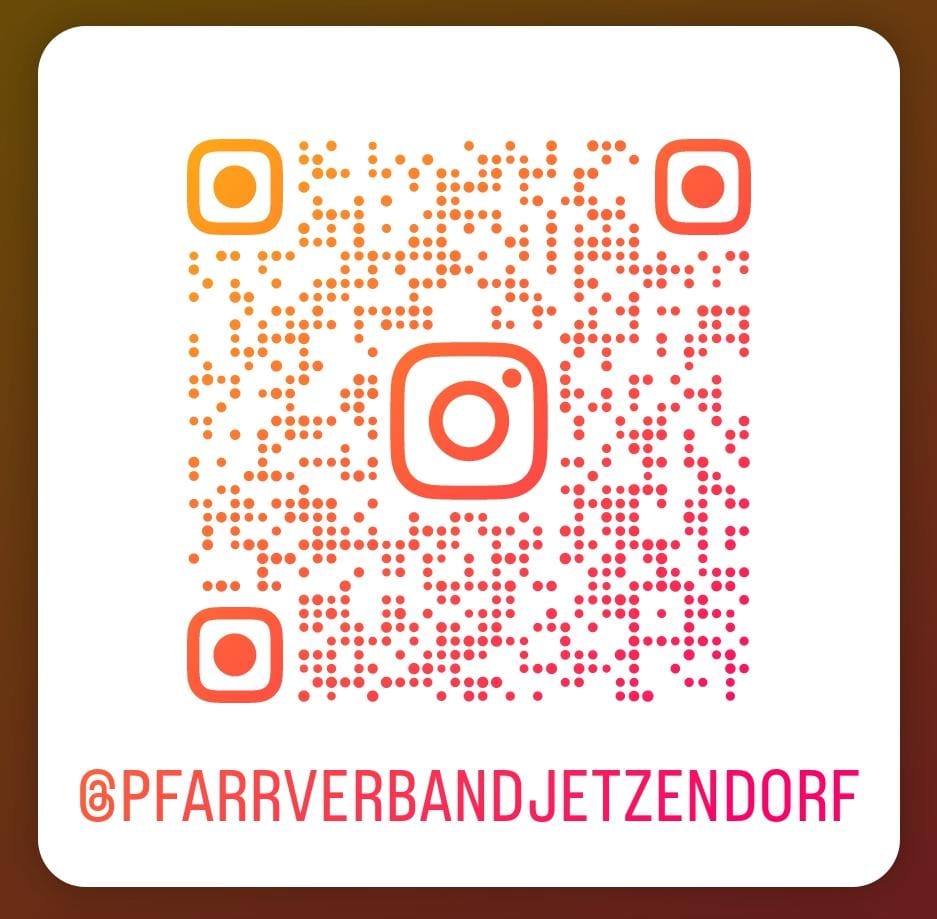 **********Komm und mach mit! Fronleichnam – Kinderaltar gestaltenam Mittwoch, den 29.05.2024 um 17:00 Uhr im Pfarrgarten vom Pfarrheim SteinkirchenWir werden Kerzen basteln, Tischdecke dekorieren, Blumenteppich gestalten. Jeder ist herzlich willkommen.Nehmt wenn möglich Blumenblätter mit**********Am 07.05. in Pischelsdorf, Beten mit den Füßenwir laden ein bei einem kurzen Rundweg mit kleinen Impulsen Neues auszuprobieren.Einladung zum Pfarrfest in JetzendorfLiebe Pfarrgemeinde,der Pfarrgemeinderat lädt Sie herzlich zum diesjährigen Pfarrfest am Sonntag, den 02. Juni 2024 im Pfarrgarten (Schulstraße 5) ein. Freuen Sie sich auf eine Tombola und einen reich bestückten Spieleanhänger mit Spiel und Spaß für die ganze Familie. Genießen Sie leckere Speisen und Getränke in geselliger Runde und nutzen Sie die Gelegenheit, Ihre Nachbarn und Freunde aus der Gemeinde wiederzusehen.Das Fest beginnt nach der Fronleichnamsprozession gegen 12:00 Uhr. Wir freuen uns auf Euer Kommen und einen schönen Tag miteinander.Wer Hilfe beim Besuch des Gottesdienstes oder beim Friedhofsbesuchbraucht, kann sich an das Pfarrbüro 08137/655bis Freitag 12.00 Uhr wendenPfarramt des PfarrverbandesJetzendorf und SteinkirchenSchulstr. 5, 85305 JetzendorfWir sind erreichbar:Öffnungszeiten: Dienstag       9.00 - 12.00                             Donnerstag 15.00 - 17.00Telefonisch: 08137/655Per E-Mail: pv-jetzendorf@ebmuc.de Homepage: www.pv-jetzendorf.deSeelsorger: Georg Martin, Pfarrer 08441-2201Pater Tison, Pfarrvikar Tel. 08137/3500 oder im Notfall 0152/58770463Christiane März, Gemeindereferentin 0151/15549469GebetsanliegenWir beten für unser Heimatland, die Bundesrepublik Deutschland, die vor 75 Jahren gegründet wurde, und seine Regierung; bewahre unsere Heimat in Sicherheit und Frieden und steh den Regierenden bei, sich für Gerechtigkeit und das Wohlergehen unseres Volkes einzusetzen. 